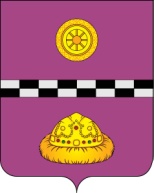 ПОСТАНОВЛЕНИЕот 02 августа 2021 г.                                                                                                    № 324В связи с приведением муниципальных правовых актов администрации муниципального района «Княжпогостский» в соответствие с требованиями федерального законодательства ПОСТАНОВЛЯЮ:1. Внести в постановление администрации муниципального района «Княжпогостский» от 19.07.2016г. № 271 «Об организации деятельности по противодействию коррупции в муниципальном образовании муниципального района «Княжпогостский» и муниципальных образованиях сельских поселений, расположенных в границах муниципального образования муниципального района «Княжпогостский» (далее – Постановление) следующие изменения:1.1. Подпункт «х» пункта 1 Постановления изложить в следующей редакции:«х) Порядок получения муниципальными служащими, замещающими должности муниципальной службы в муниципальном образовании муниципального района «Княжпогостский», муниципальных образованиях сельских поселений, расположенных в границах муниципального образования муниципального района «Княжпогостский», разрешения представителя нанимателя (работодателя) на участие на безвозмездной основе в управлении некоммерческой организацией (кроме участия в управлении политической партией, органом профессионального союза, в том числе выборным органом первичной профсоюзной организации, созданной в органе местного самоуправления, аппарате избирательной комиссии муниципального образования, участия в съезде (конференции) или общем собрании иной общественной организации, жилищного, жилищно-строительного, гаражного кооперативов, товарищества собственников недвижимости) согласно приложению № 21»1.2. Приложение № 21 изложить в редакции согласно приложению № 1                         к настоящему постановлению.2. Контроль за исполнением настоящего постановления возложить                              на заместителя руководителя администрации муниципального района «Княжпогостский» П.В. Данильченко.3.	Настоящее постановление вступает в силу со дня принятия.                                    Глава МР «Княжпогостский» -руководитель администрации                                                                  А.Л. НемчиновПриложение № 1к Постановлениюадминистрации муниципального района «Княжпогостский»от ________ 2021 г. _____УтвержденПостановлениемадминистрации муниципального района «Княжпогостский»от 19 июля 2016 г. № 271(приложение № 21)Порядокполучения муниципальными служащими, замещающими должностимуниципальной службы в муниципальном образованиимуниципального района «Княжпогостский», муниципальных образованиях сельских поселений, расположенных в границах муниципального образования муниципального района «Княжпогостский», разрешения представителя нанимателя (работодателя) на участие на безвозмездной основе в управлении некоммерческой организацией (кроме участия в управлении политической партией, органомпрофессионального союза, в том числе выборным органомпервичной профсоюзной организации, созданной в органеместного самоуправления, аппарате избирательной комиссиимуниципального образования, участия в съезде (конференции)или общем собрании иной общественной организации,жилищного, жилищно-строительного, гаражного кооперативов,товарищества собственников недвижимости)1. Настоящим Порядком в соответствии с подпунктом «б» пункта 3 части 1 статьи 14 Федерального закона «О муниципальной службе в Российской Федерации», со статьей 4(4) Закона Республики Коми «О некоторых вопросах муниципальной службы в Республике Коми" устанавливается порядок получения муниципальными служащими, замещающими должности муниципальной службы в муниципальном образовании муниципального района «Княжпогостский», муниципальных образованиях сельских поселений, расположенных в границах муниципального образования муниципального района «Княжпогостский» (далее - муниципальный служащий), разрешения представителя нанимателя (работодателя) на участие на безвозмездной основе в управлении некоммерческой организацией (кроме участия в управлении политической партией, органом профессионального союза, в том числе выборным органом первичной профсоюзной организации, созданной в органе местного самоуправления, аппарате избирательной комиссии муниципального образования, участия в съезде (конференции) или общем собрании иной общественной организации, жилищного, жилищно-строительного, гаражного кооперативов, товарищества собственников недвижимости) (далее - некоммерческая организация).2. Муниципальный служащий, изъявивший желание участвовать                                  на безвозмездной основе в управлении некоммерческой организацией, представляет уполномоченному должностному лицу, ответственному за работу по профилактике коррупционных и иных правонарушений органа местного самоуправления (далее - уполномоченное должностное лицо), письменное обращение о разрешении участия на безвозмездной основе в управлении некоммерческой организацией (далее - обращение) по форме согласно приложению 1 к настоящему Порядку.3. К обращению прилагаются копии учредительных документов некоммерческой организации, в управлении которой муниципальный служащий предполагает участвовать.Обращение и документы к нему подаются муниципальным служащим не менее чем за 30 дней до предполагаемой даты начала участия в управлении некоммерческой организацией.4. Обращение и документы, указанные в пункте 3 настоящего Порядка (далее - обращение и документы), могут быть поданы муниципальным служащим лично, почтовым отправлением, с использованием средств факсимильной связи или в форме электронных документов.5. В случае направления обращения и документов почтовым отправлением, с использованием средств факсимильной связи или в форме электронных документов копия обращения с отметкой о поступлении этого обращения и документов направляется уполномоченным должностным лицом муниципальному служащему, представившему обращение, в течение 2 рабочих дней со дня их поступления способом, указанным в обращении для направления соответствующей информации.6. Обращение регистрируется в день его поступления уполномоченным должностным лицом в журнале регистрации обращений муниципальных служащих, замещающих должности муниципальной службы в муниципальном образовании муниципального района «Княжпогостский», муниципальных образованиях сельских поселений, расположенных в границах муниципального образования муниципального района «Княжпогостский», о разрешении участия на безвозмездной основе в управлении некоммерческой организацией, который ведется по форме согласно приложению 2 к настоящему Порядку.7. Копия обращения с отметкой о его поступлении выдается уполномоченным должностным лицом в день его поступления муниципальному служащему, представившему обращение и документы.8. Обращение и документы в день их поступления направляются уполномоченным должностным лицом представителю нанимателя (работодателю).9. Представитель нанимателя (работодатель) в течение 7 рабочих дней со дня поступления к нему обращения и документов принимает решение о направлении обращения и документов на рассмотрение комиссии по соблюдению требований к служебному поведению муниципальных служащих и урегулированию конфликта интересов (далее - Комиссия по урегулированию конфликта интересов).10. Обращение и документы рассматриваются Комиссией по урегулированию конфликта интересов в порядке, установленном соответствующими муниципальными правовыми актами.Обращение и документы, копия протокола заседания Комиссии по урегулированию конфликта интересов полностью или в виде выписок из него в                 7-дневный срок со дня заседания Комиссии по урегулированию конфликта интересов направляются представителю нанимателя (работодателю).11. Представитель нанимателя (работодатель), рассмотрев обращение и документы, решение Комиссии по урегулированию конфликта интересов в течение 10 рабочих дней со дня поступления к нему указанных документов принимает одно из следующих решений:1) разрешить муниципальному служащему участвовать на безвозмездной основе в управлении некоммерческой организацией;2) отказать муниципальному служащему участвовать на безвозмездной основе в управлении некоммерческой организацией с указанием оснований для принятия такого решения.12. Основанием для принятия решения, указанного в подпункте 2 пункта 11 настоящего Порядка, является ситуация, при которой отдельные функции муниципального (административного) управления указанной в обращении некоммерческой организацией входят в должностные (служебные) обязанности муниципального служащего и исполнение которых приводит или может привести к конфликту интересов.13. Уполномоченное должностное лицо в течение 5 рабочих дней со дня принятия представителем нанимателя (работодателем) решения, указанного в пункте 11 настоящего Порядка, письменно уведомляет муниципального служащего, представившего обращение, о принятом представителем нанимателя (работодателем) решении.В случае принятия решения, указанного в подпункте 2 пункта 11 настоящего Порядка, в уведомлении указываются основания для принятия такого решения.14. Муниципальный служащий, участвующий на безвозмездной основе в управлении некоммерческой организацией, заблаговременно уведомляет представителя нанимателя (работодателя) в простой письменной форме с приложением подтверждающих документов:1) об изменении наименования, местонахождения и адреса некоммерческой организации;2) о реорганизации некоммерческой организации;3) об изменении единоличного исполнительного органа или коллегиального органа, в качестве которого или в качестве члена которого названное лицо участвует на безвозмездной основе в управлении некоммерческой организацией, а также об изменении наименования соответствующего органа или его полномочий;4) о замещении иной должности муниципальной службы в Республике Коми, если при ее замещении участие на безвозмездной основе в управлении некоммерческой организацией допускается с разрешения представителя нанимателя (работодателя).Приложение 1к Порядкуполучения муниципальными служащими,замещающими должности муниципальной службыв муниципальном образовании муниципального района «Княжпогостский», муниципальных образованиях сельских поселений, расположенных в границах муниципального образования муниципального района «Княжпогостский»,разрешения представителя нанимателя (работодателя) на участиена безвозмездной основе в управлении некоммерческой организацией(кроме участия в управлении политической партией,органом профессионального союза, в том числе выборным органомпервичной профсоюзной организации, созданной в органе местногосамоуправления, аппарате избирательной комиссиимуниципального образования, участия в съезде (конференции)или общем собрании иной общественной организации, жилищного,жилищно-строительного,гаражного кооперативов, товариществасобственников недвижимости)(форма)                                       ____________________________________                                       (должность, фамилия, инициалы имени,                                          отчества представителя нанимателя                                                             (работодателя)                                       от _________________________________                                       ____________________________________                                             (фамилия, имя, отчество                                             муниципального служащего,                                        наименование замещаемой должности)                                       ____________________________________                                           (номер контактного телефона)Обращение о разрешении участия на безвозмездной основев управлении некоммерческой организацией	В соответствии с подпунктом «б» пункта 3 части 1 статьи 14 Федерального закона «О муниципальной службе в Российской Федерации», со статьей 4(4) Закона Республики Коми «О некоторых вопросах муниципальной службы в Республике Коми» прошу разрешить участвовать на безвозмездной основе в управлении некоммерческой организацией __________________________________________________________________________________________________________,     (наименование некоммерческой организации, местонахождение и адрес   некоммерческой организации, идентификационный номер налогоплательщика                        некоммерческой организации)способ участия в управлении некоммерческой организацией ____________________________________________________________________________________________________________________________________________________________________.     (наименование единоличного исполнительного органа некоммерческой       организации или наименование коллегиального органа управления   некоммерческой организации, в качестве которого или в качестве члена которого муниципальный служащий предполагает участвовать на безвозмездной      основе в управлении этой организацией, а также функции, которые                         на него будут возложены)	К обращению прилагаю следующие документы: _______________________________________________________________________________________________________________________________________________________________________.                          (указываются документы)	Намереваюсь/не намереваюсь (нужное подчеркнуть) лично присутствовать назаседании комиссии муниципального образования в Республике Коми по противодействию коррупции/комиссии по соблюдению требований к служебному поведению муниципальных служащих и урегулированию конфликта интересов.	Информацию о решениях, принятых комиссией муниципального образования в Республике Коми по противодействию коррупции или комиссией по соблюдениютребований к служебному поведению муниципальных служащих и урегулированиюконфликта интересов, решении, принятом представителем нанимателя (работодателем), прошу направить на мое имя по адресу _____________________________________________________________________________________________.  (указывается адрес проживания для направления информации по почте либо любой другой способ направления информации, а также необходимые сведения                для такого способа направления информации)    «___» ________ 20__ года                _________/____________________/                                            (подпись) (расшифровка подписи)    Обращение принято:    «___» _________ 20__ года    ______________________________________  _________/____________________/    (должность лица, принявшего обращение)  (подпись)    (расшифровка                                                            подписи)Приложение 2к Порядкуполучения муниципальными служащими, замещающими должностимуниципальной службы в муниципальном образовании муниципального района  «Княжпогостский», муниципальных образованиях сельских поселений, расположенных в границах муниципального образования муниципального района «Княжпогостский», разрешения представителянанимателя (работодателя) на участие на безвозмезднойоснове в управлении некоммерческой организацией(кроме участия в управлении политической партией, органомпрофессионального союза, в том числе выборным органомпервичной профсоюзной организации, созданной в органе местногосамоуправления, аппарате избирательной комиссиимуниципального образования, участия в съезде (конференции) или общемсобрании иной общественной организации, жилищного,жилищно-строительного, гаражного кооперативов, товариществасобственников недвижимости)(форма)I. Титульный лист журнала регистрацииобращений муниципальных служащих, замещающих должностимуниципальной службы, о разрешенииучастия на безвозмездной основе в управлениинекоммерческой организацией______________________________________________________(муниципальное образование муниципального района «Княжпогостский»)«Журналрегистрации обращений муниципальных служащих, замещающихдолжности муниципальной службы в муниципальном образованиимуниципального района «Княжпогостский», муниципальныхобразованиях сельских поселений, расположенныхв границах муниципального образования муниципальногорайона «Княжпогостский», о разрешении участия на безвозмездной основев управлении некоммерческой организациейНачат ________________.Окончен ______________.».II. Содержание журнала регистрацииобращений муниципальных служащих, замещающих должностимуниципальной службы в муниципальном образованиимуниципального района «Княжпогостский», муниципальныхобразованиях сельских поселений, расположенныхв границах муниципального образования муниципальногорайона «Княжпогостский», о разрешенииучастия на безвозмездной основе в управлениинекоммерческой организацией______________________________________________________(муниципальное образование муниципального района «Княжпогостский»)«».О внесении изменений в постановление администрации муниципального района «Княжпогостский» от 19.07.2016г. № 271                              «Об организации деятельности по противодействию коррупции в муниципальном образовании муниципального района «Княжпогостский» и муниципальных образованиях сельских поселений, расположенных в границах муниципального образования муниципального района «Княжпогостский»N п/пДата регистрации обращенияФамилия, инициалы, должность лица, подавшего обращениеФамилия, инициалы, должность лица, принявшего обращениеПодпись лица, принявшего обращениеРешение, принятое представителем нанимателя (работодателем) по результатам рассмотрения обращения123456